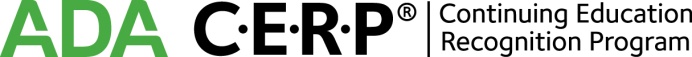 Complaint Against an ADA CERP RECOGNIZED Provider of continuing dental educationNOTE: This form is NOT to be used to file a complaint against a dentist or dental practice related to treatments performed or business practices. Patients with complaints about individual dental practitioners should contact the state dental board issuing the practitioner’s dental license. This form is to be used only to submit a complaint about a provider of continuing demtal education that is recognized by ADA CERP (ADA CERP recognized provider).Persons who wish to file a complaint regarding an ADA CERP recognized provider should read the ADA CERP Complaints Policy. Attempts at resolution between the complainant and the provider should be documented prior to initiating a formal complaint.  Formal written complaints will be considered if the complaint documents substantial noncompliance with ADA CERP Recognition Standards and Procedures (PDF) and established policies. Complaints may be submitted using this form, or in a letter containing the information listed below, along with documentation about the alleged lack of compliance with ADA CERP Recognition Standards and Procedures.ADA CERP Recognition Standards (PDF): Mission/GoalsNeeds AssessmentObjectivesEvaluationCommercial or Promotional Conflicts of InterestEducational MethodsInstructorsFacilities/Instructional MediaAdministrationFiscal ResponsibilityPublicityAdmissionsPatient ProtectionRecord KeepingIn accordance with the ADA CERP Complaints Policy, the confidentiality of the complainant shall be protected, except as may be required by legal process.
Signature: ________________________________________ 	Date: ____________________Send completed, signed form, or a letter containing the specified information, along with relevant documentation to:

Commission for Continuing Education Provider Recognition
ADA CERP
211 E. Chicago Ave.
Chicago, IL 60611
CCEPR.ADA.orgcerp@ada.org
PERSON SUBMITTING COMPLAINTPERSON SUBMITTING COMPLAINTPERSON SUBMITTING COMPLAINTPERSON SUBMITTING COMPLAINTPERSON SUBMITTING COMPLAINTPERSON SUBMITTING COMPLAINTName:Address:  City:State / province :ZIP/postal codeCountry:Email:Phone:COMPLAINTCOMPLAINTName of ADA CERP recognized provider:Description of complaint:(Complaints must relate to noncompliance with ADA CERP Recognition Standards and Procedures (PDF) and established policies.)Description of complaint:(Complaints must relate to noncompliance with ADA CERP Recognition Standards and Procedures (PDF) and established policies.)Supporting documents attached (list):Supporting documents attached (list):